SUVEPÄEV HEIMTALI MÕISASSel suvel on Heimtali mõisa uksed avatud külalistele vaid ühel päeval – laupäeval, 21. juulil. Alustame kell 10 ja päeva lõpetab Lõõtsavägilaste kontsert algusega kell 16.Mõisapäev on pühendatud selle paiga esmamainimise 490. aastapäevale. Tegutseda saab erinevates töötubades, vaadata saab vanu ballitantse ja kuulata lõõtsamängu, keha kinnitada kohvikus ja osta laadakaupa. Täpsemat kava saab peagi näha Heimtali kooli kodulehel ja Heimtali mõisa FB kontol. Täiendava info saamiseks võib helistada tel 56208466.Rõõmsa kohtumiseni mõisapäeval!Urve Mukk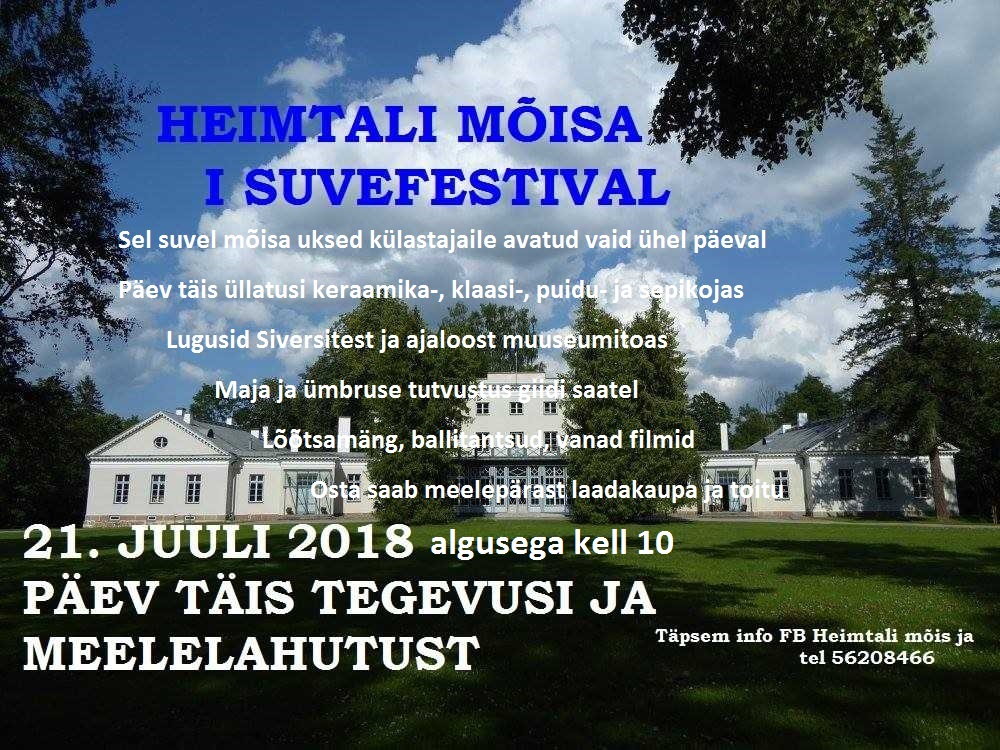 